2017 BIG WALNUT FOOTBALL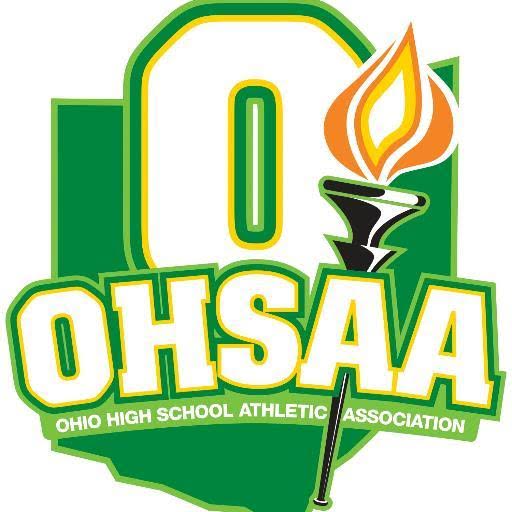 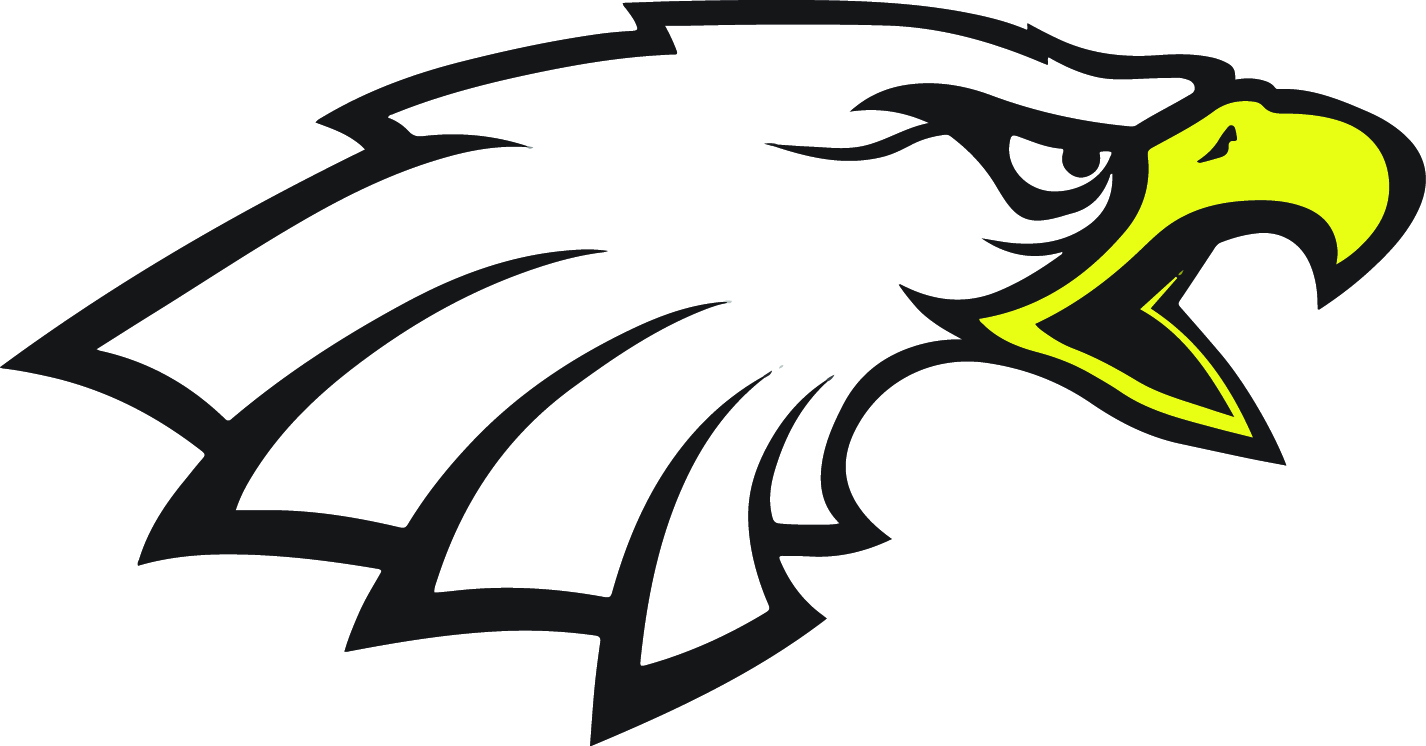 NICKNAME: Golden Eagles    COLORS: Red and Gold    LEAGUE: Ohio Capital Conference Capital DivisionOHIO HIGH SCHOOL ATHLETIC ASSOCIATION AFFLIATION: Division II, Region 7HEAD COACH: Joe Weaver; ASSISTANTS: Mike Adams,  Kevin Barbeau, Grant Beam, Todd Dawson, Luke Moore,    Jason Ronk, Jason Ross, Charlie Rowley MANAGER: Matt Bale   STATS: Denny Morris, Steve Fleak    PHYSICIAN: Dr. Richard RodenbergBIG WALNUT CHEERLEADINGVARSITY: Erica Buck, Anna Cryan, Jake Burkey, Steven Green,  Autumn Leidtke, Aaliyah Mabe,  Ashley Montgomery, Lauren Murphy, Sydney Parker, Macy Roberto, Meredith Seiple, Allie Tornes     JUNIOR VARSITY:  Sophia Baldassarre, Karley Becker,  Kat Brammer, Kiersten Judy, Jayla Kaylor, Jordanne Krajewski, Ana Myers,  Parker Novak, Halle Stover   ADVISORS: Savannah Brown, varsity; Mary Sanchez, junior varsitySUPERINTENDENT: Angie Pollock    PRINCIPAL: Andy Jados    ASSISTANT PRINCIPALS: James Hall, Kelley BloomerDIRECTOR OF ATHLETICS: Brian Shelton    ATHLETICS SECRETARY & GATE MANAGER: Teresa Piper   ATHLETIC TRAINERS: Lori Holmes/Ryan Ingley   STUDENT AIDE:  Samantha Williams   BAND DIRECTOR: Craig Porter    ASSISTANT BAND DIRECTOR: Lisa Huston  FRIDAY NIGHT CUSTODIAN: Gene Simpkins    CONCESSIONS:  Diana Horsley  TICKET WORKERS: Jackie Hatfield,  Amanda Isgnatius, Rachael Heller, Pam Johnson, Chris Nance, Darcy Guglielmi, Kim Ishler, Becky Seawell, Debbie Mayhew, Connie Deel ANNOUNCER: Glenn Evans  SPOTTER: BG Evans  VIDEO BOARD: Andrew Pohlod  SOUND:  Jake Lozano CLOCK OPERATORS: Steve Fleak   YARD LINE ‘CHAIN GANG’: Mark Almendinger, Will Hines, Skip Lassak, Ron Lucas,  Scott PainterFIELD PREP: Dennis Cantrell, Gene Hall, Travis Dickson, Mark Inscho, Mike Johnson and many volunteersLast NameFirst NameGradeHtWtOff PosDef PosLast NameFirst NameGradeHtWtOff Pos1ChhuomDante115'8140WRDB35RockwellCJ116'2220TE2MyersEli116'3225TELB/DT36HanlyJD126'1TE3ElliottSam116'2185WROLB41MetzgerSam106'175TE4LawyerNathan115'11210TELB42SydnorHenry106'175TE5NormanCraig105'10155RBCB48DotyWill105'9155TE6WillisonCorbin126'3185SEDB50HagemanJosh116'1180OL7RonkTyler126'200QBLB51BowmarCurtis126'3250OL8WhiteColin125'11170WRDB52RondAidan115'11185OL9AdamsChase126'1175WRDB53HumphriesQuintin105'11260OL10RonkLucas106'1205QBLB54AppleLuke125'10210OL11PriestasMatt125'9170WRDB55MasonNoah125'11235OL12TaylorIan115'11160WRDB60ThompsonKelton106'190OL13BellClayton115'9140WRDB62CoeyWes116'3200OL14SuttonJohn126'185QBDB65DanielsTanner126'2250OL16RumasTim126'180KP68ShusterTrevor125'11215OL17ColettaRyan105'10160RBLB70LenzMax105'11200OL20VanHoutenAndy115'9175RBLB71LangLogan106'3225OL21RonkJacob105'9145WRDB72MerdeathTanner106'235OL22MyersAbe126'2220RBLB74WardlowBryce106'1235OL24DerenburgerGeorge106'180WRLB75WilliamsHolden115'11250OL25SeipleJackson126'1185WRDB78McKelveyGavin106'2280OL26GianessiJimmy115'10150RBLB79Pierce Caleb126'3300OL27TruaxMitchell115'9145RBDB80WhiteJohn105'10140WR28CrotingerTyler105'11180RBLB88ShusterTyler125'11190WR32AndreiniCohen105'9165WRDB90HendersonNicky115'11180OL34MosherBrandon125'11TELB